Jesse C. SuttonOctober 6, 1913 – December 27, 1983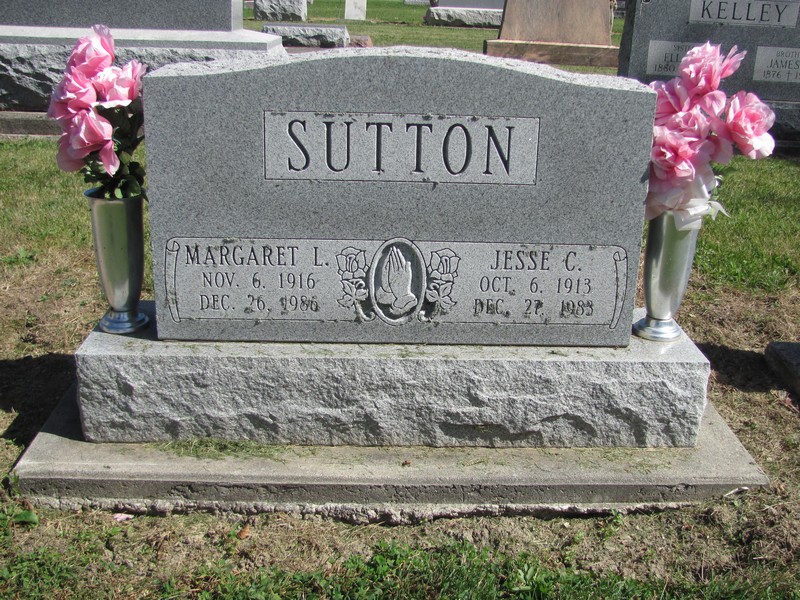 Photo by Jenna LangstonAdams Public Library System (Decatur, IN) online obit abstracts
Publication:  Decatur Daily Democrat; Date:  29 DEC 1983
Title: Sutton, Jesse C.Subject: Obituaries -- S -- 1980-1989
Abstract:  Age: 70
Died: December 27, 1983